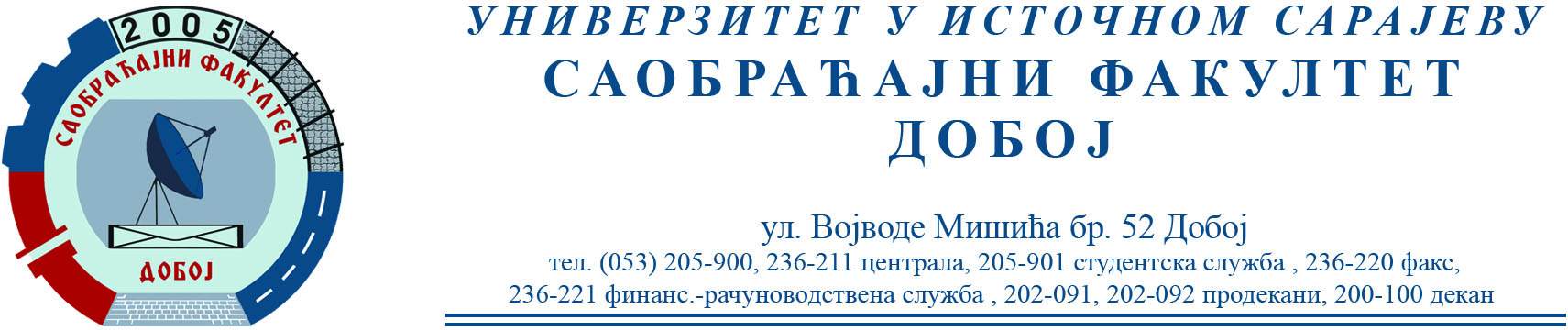 ОБАВЈЕШТЕЊЕСАОБРАЋАЈНИ ТЕРМИНАЛИДруги колоквијум положили су: Мулахасић Амра 		(10) Томашевић Анђела 		(10) Чаушевић Анес  		(10) Бубић Бранкица 		(10) Сеизовић Милица 		(7) Какеш Семина 		(6) Мацановић Невена 		(6)На усмени дио испита могу изаћи студенти који су положили оба колоквијума (или писмени испит) и предали семинарске радове. Термин за усмени дио испита биће објављен након одржавања писменог испита.Датум: 25.1.2024.                                                                         Предметни наставник                                                                                                       проф. др Бојан МАРИЋ